Государственное учреждение - Отделение Пенсионного фонда Российской Федерации 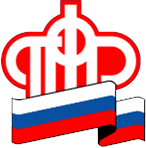 по Калининградской областиО предоставлении досрочной пенсии водителям общественного транспортаКалининград,  25  октября 2021 г. Последнее воскресенье октября в России отмечается День работника автомобильного и городского пассажирского транспорта. 
Водителям общественного транспорта, работающим на регулярных городских пассажирских маршрутах, за их нелегкий труд положен ряд пенсионных льгот. Некоторые представители профессии могут досрочно оформить страховую пенсии по старости. К ним относятся водители автобусов, троллейбусов, трамваев на регулярных городских пассажирских маршрутах.Условиями для выхода на досрочную пенсию являются:• достижение возраста 55 лет для мужчин и 50 лет для женщин;
• наличие необходимого стажа на регулярных городских пассажирских маршрутах. Мужчины должны отработать не менее 20 лет, а женщины не менее 15 лет;• наличие общего страхового стажа 25 лет для мужчин и 20 лет для женщин.В специальный стаж не включаются периоды работы на международных и пригородных направлениях, а также работа водителем ведомственных, специальных и заказных транспортных средств, включая такси.Кроме того, дополнительным условием для зачета в специальный стаж с 01.01.2013 года является уплата страхователем дополнительного тарифа страховых взносов в бюджет Пенсионного фонда Российской Федерации для обеспечения выплаты досрочной пенсии.Следует отметить, что увеличение возраста выхода на пенсию данной категории граждан не коснулось.ОПФР по Калининградской области напоминает, что для своевременного назначения страховых пенсий, в том числе досрочных, территориальные органы ПФР проводят заблаговременную работу с застрахованными лицами с целью предварительной проверки и подготовки документов, необходимых для назначения пенсий.Записаться на прием в территориальный орган ПФР возможно самостоятельно на официальном сайте Пенсионного фонда Российской Федерации (Личный кабинет — Запись на прием — Пенсии. Заблаговременно обращение за пенсией) или обратиться за проведением заблаговременной работы через МФЦ. Дополнительные вопросы можно уточнить по единому телефону горячей линии 8 800 600 02 49 (звонок бесплатный).